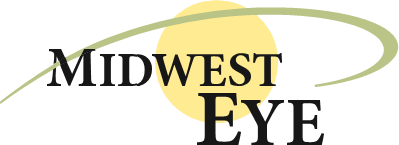 Medical History List any other medications you take (including oral contraceptives, aspirin, over the counter medications and vitamins):         Medication/Vitamin/Supplement                              Dosage		  	   FrequencyList all other hospitalizations, surgeries and/or major injuries you have had:    Hospitalization/Surgery or Injury Type				                          Date